Перейдите по ссылке https://cp.caravan.ru, введите логин и пароль для входа в панель управления и нажмите «Войти»;

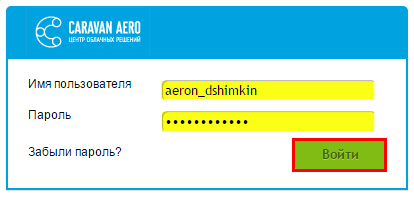 Перейдите в раздел «Размещенные домены»;
 
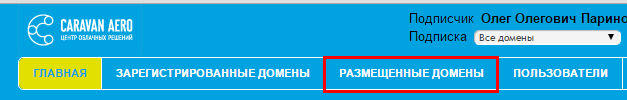 Кликните на название домена, который вы хотите подтвердить;

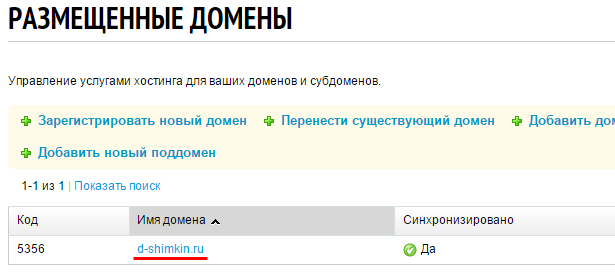 Перейдите в раздел DNS;


 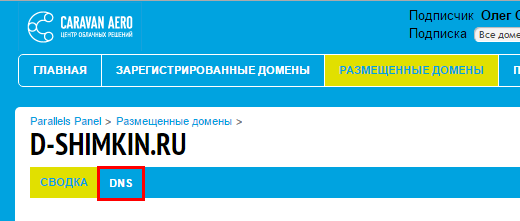 Перейдите на вкладку «Записи DNS»;

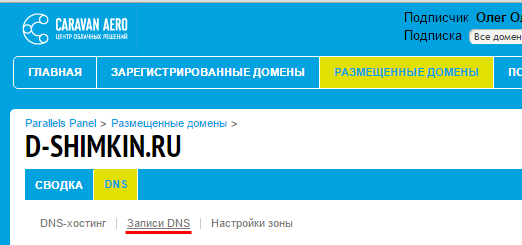 На открывшейся вкладке нажмите «Добавить новую запись DNS»;

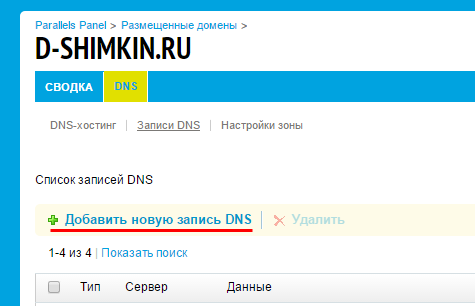 В подразделе «Свойства DNS-записи» введите следующие параметры:имя записи: m.вашсайт.ruтип записи: CNAMEпараметры:  siteАБВГ.moaction.mobi 
 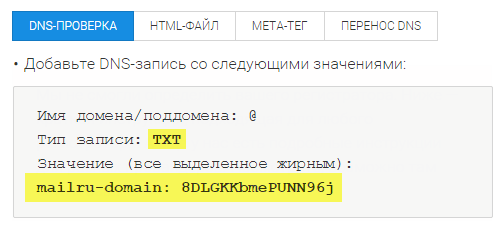 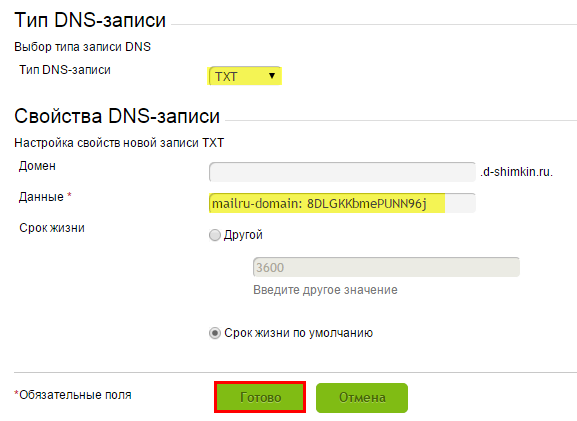 Нажмите «Готово».Вернитесь на вкладку «DNS-проверка» на странице подтверждения домена  и нажмите «Подтвердить».